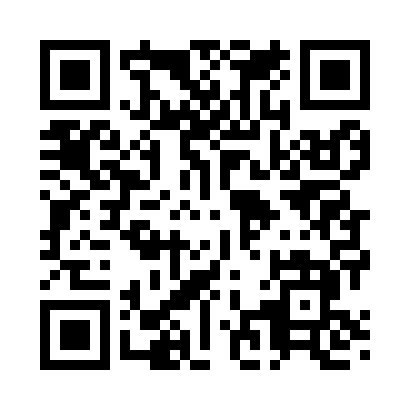 Prayer times for Pysht, Washington, USAMon 1 Jul 2024 - Wed 31 Jul 2024High Latitude Method: Angle Based RulePrayer Calculation Method: Islamic Society of North AmericaAsar Calculation Method: ShafiPrayer times provided by https://www.salahtimes.comDateDayFajrSunriseDhuhrAsrMaghribIsha1Mon3:215:211:215:369:2011:202Tue3:215:211:215:369:2011:203Wed3:215:221:215:369:2011:204Thu3:225:231:215:369:1911:205Fri3:225:231:215:369:1911:206Sat3:235:241:215:369:1811:207Sun3:235:251:225:369:1811:208Mon3:245:261:225:369:1711:199Tue3:245:271:225:369:1711:1910Wed3:255:281:225:359:1611:1911Thu3:255:291:225:359:1511:1912Fri3:265:301:225:359:1411:1813Sat3:265:311:225:359:1411:1814Sun3:275:321:225:359:1311:1815Mon3:285:331:235:359:1211:1716Tue3:295:341:235:349:1111:1517Wed3:315:351:235:349:1011:1318Thu3:335:361:235:349:0911:1119Fri3:355:371:235:349:0811:0920Sat3:375:381:235:339:0711:0721Sun3:395:391:235:339:0611:0522Mon3:425:411:235:329:0511:0323Tue3:445:421:235:329:0411:0124Wed3:465:431:235:329:0310:5925Thu3:485:441:235:319:0110:5726Fri3:505:451:235:319:0010:5527Sat3:525:471:235:308:5910:5328Sun3:545:481:235:308:5710:5129Mon3:565:491:235:298:5610:4930Tue3:585:501:235:298:5510:4631Wed4:005:521:235:288:5310:44